Publicado en Madrid el 18/09/2023 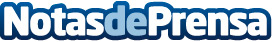 Mailrelay, email marketing con integración para SMSLa popular herramienta de marketing online, ofrece ahora sinergia entre campañas de email marketing y de SMS, para ahorrar tiempo a los clientes. Bajo la premisa, más sencillo es más efectivo, su panel de gestión se posiciona como el panel de campañas SMS de más cómodo manejo del mercadoDatos de contacto:José Carlos DaganzoRelaciones con los medios y calidad+34 91 123 76 45Nota de prensa publicada en: https://www.notasdeprensa.es/mailrelay-email-marketing-con-integracion-para Categorias: Nacional Marketing Software http://www.notasdeprensa.es